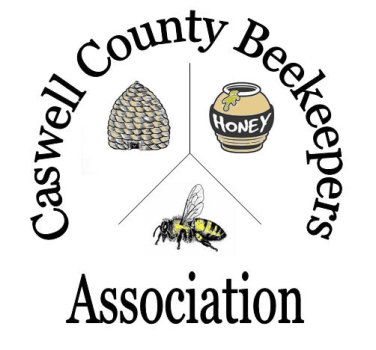 Caswell County Beekeepers AssociationMake Check Payable To:Caswell County Beekeepers Association(or CCBA)Mail Form with Payment To Treasurer:Caswell County Beekeepers AssociationP.O. Box 84Yanceyville, NC 273792018 Beginning Beekeeping CourseRegistration FormWelcome to the Caswell County Beekeepers Association 2018 beginning beekeeping course.  The course runs from January 10 to March 7 with a field day on March 17.  Classes will be held on Wednesday evenings from 6:30PM to 8:30PM in the basement of the Agriculture Building next to the Historic Courthouse in downtown Yanceyville, NC.  Please fill out the information below and return with payment by December 22 so that we can order and receive books and materials in time for the beginning of classes.Student Information:					Date:  	First Name				Middle Initial 			Last NameStreet AddressCity/Town					State			County			ZipHome phone number					Cell phone numberEmail AddressRegistration Fees			CostIndividual			$70.00	       --- OR ---Accompanying family member or friend (see note)**	$35.00	Name of the person you will be accompanying: ________________________	NamePayment Type:  Cash  Check Check #  		** Note: For accompanying family member or friend, the $45 fee does not include book or materials.  You will need to share books and materials.Pleaseuseoneregistration formperstudent